MOCIÓN QUE PRESENTA AROHA NICOLÁS GARCÍA, CONCEJALA DEL GRUPO MUNICIPAL UNIDAS PODEMOS IZQUIERDA UNIDA-VERDESEQUO, DEL EXCMO. AYUNTAMIENTO DE CARTAGENA, SOBRE EL HERMANAMIENTO DEL MUNICIPIO DE CARTAGENA CON LAS WILAYAS SAHARAUIS UBICADAS EN ARGELIA.La moción que se somete a la consideración del Pleno es la siguiente:EXPOSICIÓN DE MOTIVOSSi hay que constatar uno de los temas que han estado presentes en esta legislatura ha sido la cuestión saharaui y es que, como hemos dicho muchas veces, nos negamos a que el pleno de Cartagena y sus acuerdos políticos solamente se circunscriban al arreglo de calles, farolas o fiestas varias.Nuestro grupo municipal ha traído varias iniciativas relacionadas con la solidaridad internacional y la exigencia de que se cumplan los derechos humanos de algunas activistas saharauis. También tenemos que recordar que hemos solicitado la colaboración con asociaciones de la Región en solidaridad con el pueblo saharaui y por qué no decirlo hemos convocado un pleno extraordinario para tratar la cuestión del derecho a la autodeterminación del pueblo saharaui, recogido en la legislación internacional y en las diferentes resoluciones de las Naciones Unidas, frente al repentino e injustificable giro de Pedro Sánchez a favor del colonialismo marroquí y que aprovechamos una vez más para condenar.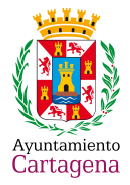 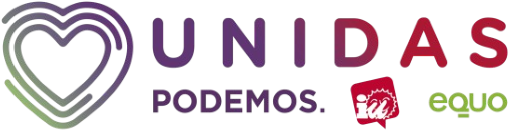 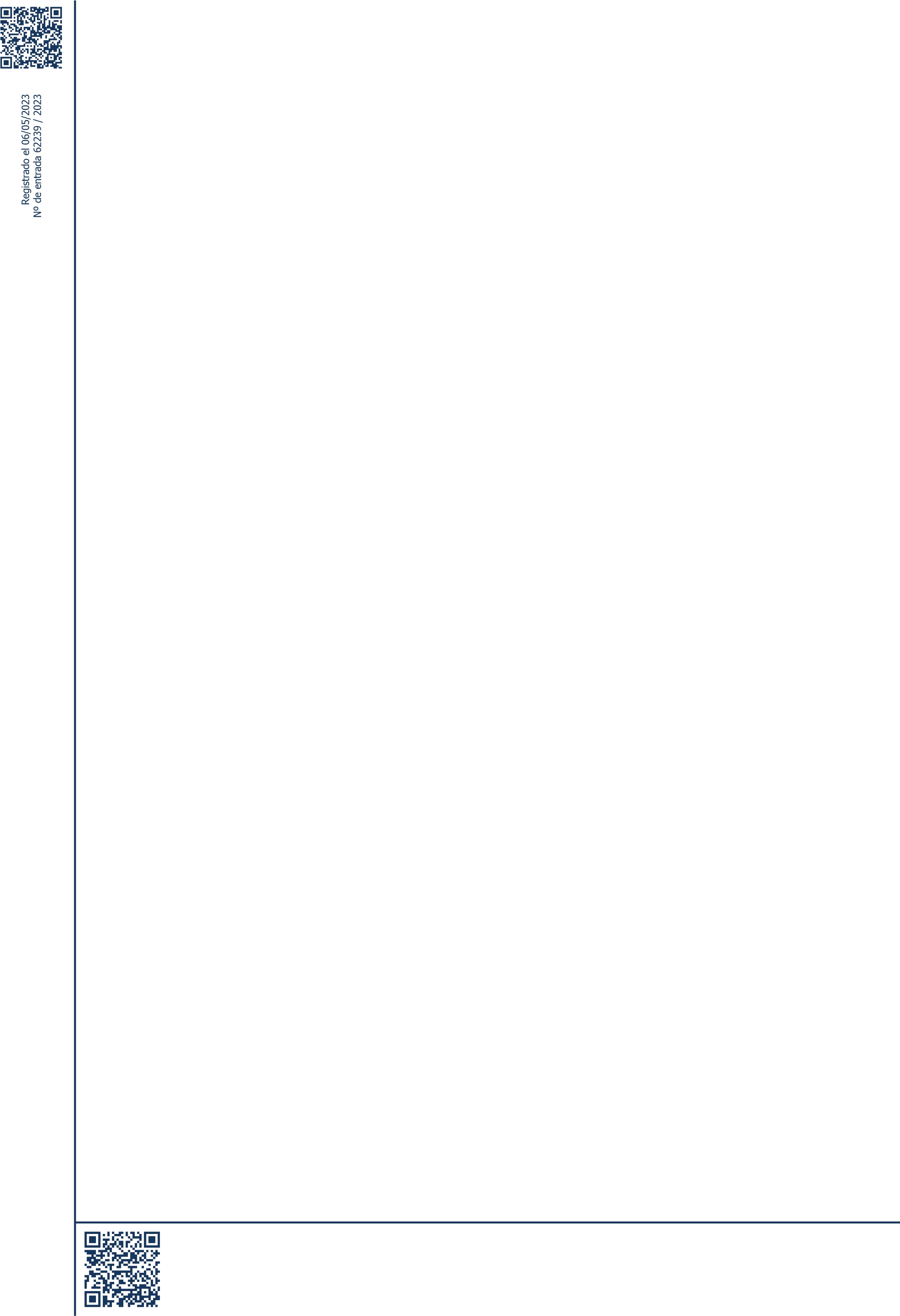 En esta ocasión traemos a este pleno una iniciativa encaminada a seguir fomentando las fórmulas y expresiones de solidaridad con el pueblo saharaui. En una reciente visita realizada por esta concejala a los campamentos de personas refugiadas saharauis ubicados en Tinduf pudimos constatar que existen desde hace ya bastantes años relaciones de hermanamiento entre las diferentes wilayas y ayuntamientos dentro del propio Estado Español así como de diferentes países de la Unión Europea y de Latinoamérica.Por tener en cuenta solo algunas referencias de interés en relación a esta cuestión podemos mencionar la celebración el 13 de noviembre de 2021 en la  Wilaya de Auserd del Foro de Municipios Andaluces hermanados y Solidarios con la República Saharaui y que contó con la presencia de los gobernadores y gobernadoras de Auserd, Smara, Dajla y Bojador, además de alcaldes y alcaldesas de municipios españoles. De un modo similar, en el  mes de julio de 2022, la ciudad italiana de Florencia, región de Toscana, acogió la “Jornada Europea de Amistad con el Pueblo Saharaui”, en la que participaron1 Excma. Sra. Alcaldesa del Ayuntamiento de CartagenaAYUNTAMIENTO DE CARTAGENA	Código Seguro de Verificación: H2AA K3HW M9UN CNHY 9NFJ2023-05-06 Moción hermanamiento wilayasLa comprobación de la autenticidad de este documento y otra información está disponible en https://cartagena.sedipualba.es/	Pág. 1 de 2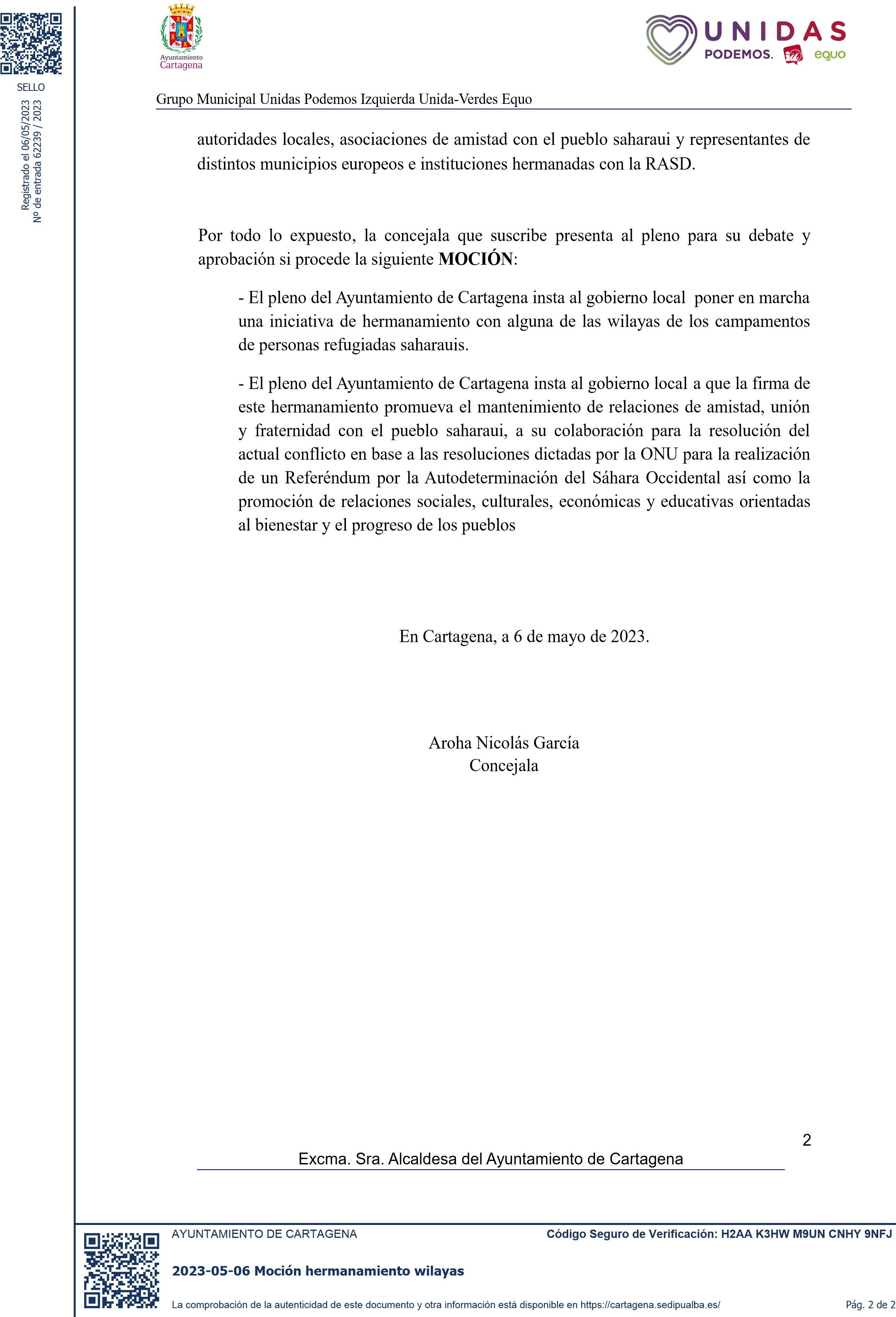 